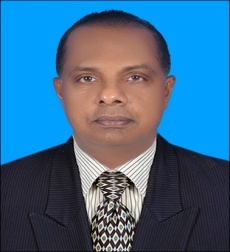 RESUME NishanthaE-mail:Nishanthamilroy@yahoo.comContact:92278842: Muscat. Oman. OBJECTIVETo obtain a position where I can maximize mymanagementskills,maintenance & repair  Heavy equipments , training skills , workshop handling , and a successful track record in Maintenance & man management. Professional PrefaceHaving overall experience of 27 years (SriLanka& Middle East) in the field of Workshop handling as a manager, supervisor level.Results-oriented, high-energy, hands-on professional, with a successful record in the field of Transportation and heavy repair workshop.Strengths intransportation and leadership, communication skills, competent, strong team player, attention of duty. Thorough knowledge of Workshop & transport activities in heavy Transport division.  Professional AccomplishmentsProvided daily operational report & review of day to day activities, update the latest development in the industry, new product identification. Assisted other team members in their duties by managing the day to day Maintenance records , new customer development, institution, Training .Additional DetailsTrained in HSE  ,Material  management and experienced in all kinds of Heavy equipmentsCareer History Worked for “MEDDLE EAST UNITED LLC”for two years as FLEET WORKSHOP MANAGER.Worked for “ AL MUTHIDHA/OFFSAT ”for tree years as SENIOR  WORKSHOP SUPERVISOR  .Worked for “HAMDAN TRANSPORT OMAN” for five Years as OPERATION MANAGERWORK SHOP TRANSPORT DEVITION.Worked for “TRANS WARE LOGICSTICS SRILANKA ”for five year as MAINTENANCE EXECUTIVE.Worked for “PORT OF FUJAIRAH DUBAI ”for eight years as MAINTENENCE INSPECTOR.Worked for “MCLARNS DEPOT SRILANKA”for seven years as MEDDILE MANAGEMENT EXECUTIVE.Career Duties Experience Proven working experience as a senior level in Heavy Equipment.Managing relationships with vendors and contractors.Record of successful in Repair workshop and man management.Ability to work independently and handle multiple projects.Excellent analytical ,problem solving and organizational skills.Ability to lead and manage staff.Keep track quality, quantity, stock levels, delivery times, cost efficiency.  Directing the work activities of company and contract personnel.Monitoring the performance of installed equipment.Following all policies regarding health, safety and environmental procedures.Determining the need for outside contractors to be involved in a project.Preparing schedules of work.Proficient in slandered WMS, IVMS software.Responsibilities Carried outOverall in charge of the Vehicle repair &Maintenance division.Handling Hydraulic repair activates coordinating.Handling of Engine repair. Materials and spar part ordering.Maintaining records of every  each Equipment and Vehicle  QHSC Planning/ Safe Management.Workshop planning & coordinating.Handling Rig moving /Heavy lift Equipment.Administration, operations, product development.WMS/TMS Operation System.Refrigerated container Repair handling..RESUMEPersonal DossierNameNishantha Milroy GanegodaDate of Birth 06 June 1964Marital Status MarriedNationalitySriLankanPermanent Address1/6 Ramasinghe Road Dalugama Kelaniya, SrilankaContact Tel. No. Oman : +968 92278842	Srilanka : Mobile:+94779066590Email Addressnishanthamilroy@yahoo.comIdentity No74619883 : Oman  Languages KnowEnglish, Hindi, Arabic, Passport NoN 3337038Date Of Issue07-11-2012    Date of Expiry : 07-11-2022Place of Issue Colombo , Sri Lanka   Driving License No74619883 : Oman  